Hugs From HomeIt's time to send in your "HUGS FROM HOME!" These are personalized messages that will appear in the 2019-2020 Woodland Elementary Yearbook.It is a great way to show your kids how proud you are of them.*If your child is in 4th grade, you do not need to order a yearbook, they will receive one for free.Examples:Jordan, I Love You! You are my Sunshine! Love, MommyJosh-Keep up the good work-Good luck in 2nd! Kove, M&DJOEY:Great job at Woodland! Get ready, Skyview! MomDadEach message is $5.00 for 60 spaces-----------------------------------------------------------------------------------------------------------------------------------------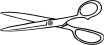 Family Name 								Phone # 					Child(ren)'s Name 							Grade/Teacher 				Total # of Messages 		 X $5.00 each = $			PLEASE PRINT CLEARLY. SPACES COUNT AS ONE LETTER!!Additional messages may be included on the back of this form.OUR SOFTWARE DOES NOT ALLOW US TO USE THE "HEART" SYMBOL. IF YOU USE ONE, WE WILL HAVE TO MODIFY YOUR MESSAGE.Please scan and return this completed form or email your message directly to Melissa Bower at melissah17@yahoo.com NO LATER THAN Monday, April 20, 2020 For PayPal payments, please access the following link: https://www.methacton.org/Page/18941Checks should be made payable to Woodland Home & School Association.If you have any questions, please email Melissa Bower at melissah17@yahoo.com**Please note! Your message will be shortened if it is longer than 60 spaces.